Human Anatomy and Physiology NotesAnatomy – Physiology – Form follows function – Levels of Organization_________       _________       __________       __________       __________       __________       __________Atoms – Molecules – Cells – Tissues – Organs – Organ systems – Organisms – TerminologyAnatomical Position – Superior – Inferior – Anterior or ventral – Posterior or dorsal – Proximal – Distal – Medial – Lateral – Body CavitiesDorsal Cranial – Vertebral (spinal) – Ventral Thoracic – Pleural cavities – Mediastium – Pericardial cavity – Diaphragm – Abdominopelvic –   Abdominal Cavity – Pelvic Cavity –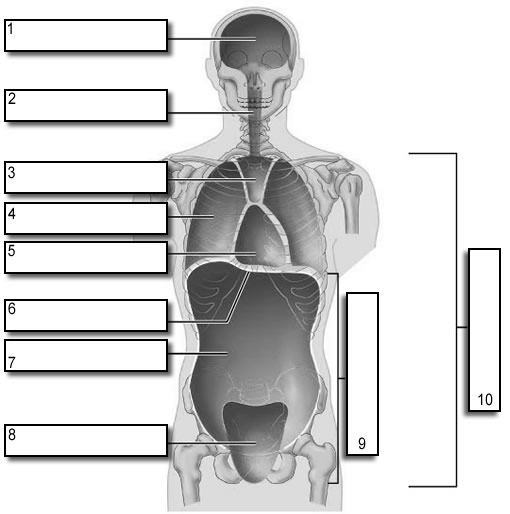 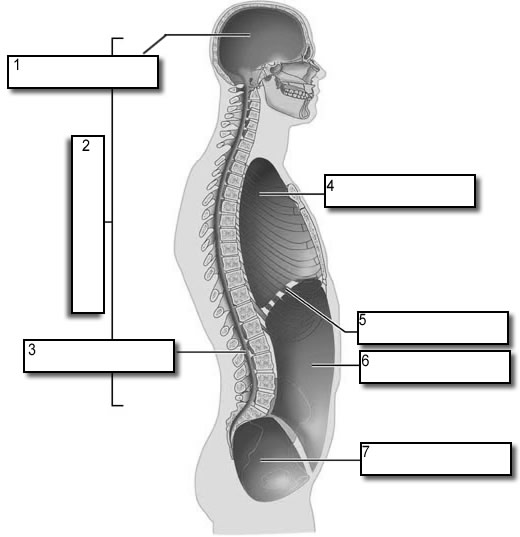 12 Body SystemsSkeletal System –  Organs – Muscular System –   Organs – Digestive System – Organs – Respiratory System – Organs – Circulatory System – Organs – Nervous System – Organs – Endocrine System – Organs – Integumentary System – Organs – Reproductive System –   Organs – Excretory System –   Organs – Immune System – Organs – Lymphatic System – Organs – Tissues – Histology – Four types of Tissues:Epithelial tissue –   Characteristics   ClassificationNumber of layersSimple – Stratified – Shape  Squamous – Cuboidal – Columnar – Simple Epithelial – Simple Squamous Epithelium – Found – Simple Cuboidal Epithelium – Found – Simple Columnar Epithelium – Found – Pseudostratified  Columnar Epithelium – Found – Stratified Epithelial – Stratified Squamous Epithelium –Found – Stratified Cuboidal Epithelium – Found –   Stratified Columnar Epithelium – Found – Transitional Epithelium – Found – Connective tissue – CharacteristicsClassification Areolar  tissue - Found – Fibrous tissue –   Found – Adipose tissue – Found – Cartilage  – 3 typesHyaline cartilage –   Found – Elastic cartilage – Found – Fibrocartilage – Found – Osseous tissue –   Found – Blood tissue – Found – Muscle tissue – Characteristics Classification  Skeletal muscle –   Smooth muscle –   Cardiac muscle –   Nervous tissue –   Characteristics Tissue RepairInflammation – Regeneration – Fibrosis – Tissue RegenerationRegenerates well – Regenerates poorly – No regeneration – Conditions affecting repairBlood supply – Age – Nutrition – Issues with tissuesCancer – Benign  - Malignant – Integumentary system -     Includes – skin, hair, and nailsSkin - Functions – most important is protectionMade of two main layers – Epidermis -   Stratum Corneum – Keratin –   In animals, keratin also makes:Replaced – Stratum Germinativum –   Melanocytes – Light and dark skin – Importance of melanin – Dermis –   Nerve endings  – Blood vessels – Hot – Cold – Glands – Sweat glands – Purpose – Smell? – Sebaceous glands – Purpose – Acne – Blackhead – Whitehead – Pimple – Hair follicle – Muscles – Hypodermis – Issues with skinBlister –  Callus – Burns – 1st degree – 2nd degree – 3rd degree – Melanoma – Warning signsA – B – C – D – Hair –   Functions - StructureShaft – Root -   Hair follicle – Shaft layers Medulla – Cortex – Cuticle – Follicle shape – Straight hair – Curly hair – Hair growth – Nails –   FunctionsNail structureNail plate – Nail bed – Nail matrix – Cuticle – Lunula – Nail growth - Skeletal System –   Includes –  FunctionsBone classification – Long bones – Examples – Short bones – Examples – Flat bones – Examples – Irregular bones – Examples – Long bone structurePeriostium –  Epiphyses –   Epiphyseal plate – Diaphysis –     Surface featuresProjections – Depressions – Openings – Osseous tissueOsteon – Central canal – Lamellae – Lacuna – Osteocytes – Bone remodeling – Issues with bones Breaks or fracturesGreenstick – Spiral – Comminuted – Transverse – Compound – Compression – Fracture repairStep 1 – Step 2 – Step 3 – Step 4 – Osteoporosis -  Two divisions:Axial skeletonPurpose – Includes – Skull – - Facial bones – - Cranium – a. Cranium –   b. Cranial bonesFrontal – Parietal – Occipital – Temporal – Sphenoid – Ethmoid – c. Facial bones –  Mandible – Maxillae – Zygomatic – Nasal – Lacrimal – Vomer – Palantine – Inferior nasal concha – D. Vertebral column – a. 5 divisions cervical vertebrae – thoracic vertebrae – lumbar vertebrae – sacrum – coccyx – b. issues with the spinekyphosis – lordosis – scoliosis – E. Ribcage – a. sternum – b. ribs - 	true ribs – false ribs – - floating ribs – Appendicular skeleton – A. purpose – B. Includes – C. Pectoral girdle – a. clavicle – b. scapula – D. Upper limba. humerus – b. ulna – c. radius – E. Handa. carpals – b. metacarpals – c. phalanges - F. Pelvic girdle – a. illium – b. ishium – c. pubis – d. Male vs. Female Female – Male - G. Lower limba. femur – b. patella – c. tibia – d. fibula – H. Foota. tarsals – b. metatarsals – c. phalanges – Joints – A. classified – B. Synovial joints - a. joint capsule – b. synovial membrane – c. synovial fluid – Bursa – d. joint cavity – e. articular cartilage – C. Types of synovial jointsa. hing – Examples – b. ball and socket – Examples – c. pivot – Examples – d. condyloid – Examples – e. plane – Examples – saddle – Examples – D. Amphiarthrosis joints – E. Types of amphiarthrosis jointsa. Syndesmosis (fibrous) – Examples – b. Symphysis (cartilaginous) – Examples – Synarthrosis joint – Types of synarthrosis joints Sutures – Examples – Gomphoses – Examples – Ligaments – Tendons – Issues with jointsArthritis –   Gout – Dislocation – Sprain - Muscular SystemCharacteristicsFunctions3 main types of musclesSkeletal muscle –  Smooth muscle – Cardiac muscle – Skeletal muscle anatomyMuscle – Fascicle – Muscle fiber – Sarcolemma – Sarcoplasm – Nucleus - Myoglobin – Mitochondria – Myofibrils – Myofibrils 2 myofilaments Actin – Myosin –Sarcomeres – I-band – A-band – H-zone – Z-line – Sliding Filament TheoryMovementTendons – Contracting – Relaxing – Flexor –    Extensor – Muscle sizeHypertrophy – Atrophy – Muscle fibers and ExerciseTwo types of fibersSlow-twitch –   Fast-twitch – Anaerobic exerciseAerobic exerciseBodybuilding – Testosterone – Do girls have it?Steroid – Negative side effects – Muscles of the BodyNaming musclesLocation – Example - Shape – Example – Size – Example – Direction of muscle fibers – Example – Head musclesFrontalis – Orbicularis Oculi –Orbicularis Oris –Zygomaticus –Masseter –Temporalis –Neck and ShouldersSternocleidomastoid –Platysma –Trapezius –Deltoid –Body corePectoralis major –Rectus abdominis –External oblique –Latissimus dorsi –Gluteus maximus –ArmsBiceps brachii –Triceps brachii –Brachioradialis –LegsRectus femoris –Sartorius –Adductors –Biceps femoris –Gastrocnemius –Soleus –Tibialis anterior –Issues with musclesHernia – Muscular Dystrophy – Tetanus – Cramp – Strain - Nervous System - Two main parts:CNS – Includes – PNS – Includes – Functions
a.    b.     c.    Nervous tissue - Neuroglia or glial cells – Astrocytes – Microglia – Oligodendrocytes Schwann cells Neurons or nerve cells – Sensory neurons – Exteroceptors -   Proprioceptors -   Interoceptors -   Inter-neurons – Motor neurons – Neuron structureCell body Dendrites AxonMyelin sheathWhite matter – Gray matter – Node of Ranvier Synaptic knob a. Impulse transmission – Two methodsMylinated – Unmylinated – Synaptic transmission – Synapses – Synaptic vesicles – Neurotransmitters – Endorphins – Dopamine – Serotonin – Norepinephrine – Receptors – One way propagation Central Nervous System (CNS)ProtectionBonesMeninges – Dura mater – Arachnoid mater – Pia mater – Cerebrospinal Fluid (CSF)– Hydrocephalus – The BrainDivided into 4 main parts:Cerebrum  Right brained –   Left brained - Cerebral cortex – Divided into 4 main lobesFrontal lobe – Parietal lobe - Temporal lobe – Occipital lobe – Diencephalon – ThalamusHypothalamusCerebellumArbor vitae - Brain stemMidbrainPonsMedulla OblongataLimbic SystemAmygdala – Hippocampus – Broca’s area – Wernicke’s area – Spinal Cord Gray – White – Cauda Equina –Spinal InjuriesQuadriplegia –Paraplegia –Peripheral Nervous System (PNS)Types of nervesSensory nerves – Motor nerves – Sciatic nerve – Somatic nervous system – Autonomic nervous system – Reflex arc –  Sympathetic Division – Parasympathetic Division – Respiratory SystemFunctionsRespiration – Types of RespirationInternal – External – Organs of the respiratory systemNose – Nasal cavity – FunctionsOlfaction – External nares – Nasal septum – Nasal conchae – Mucus – Cilia – Runny nose on cold day – Bloody nose on cold day – Sinuses – Pharynx – Adenoids and tonsils – Tonsils – Adenoids –  Larynx – Laryngeal prominence – Glottis – Epiglottis – Vocal cords – High pitch – Low pitch – Laryngitis – CausesBoy’s voice change - Trachea – Cartilage rings – Cilia – Smoker’s cough – Tracheotomy – Primary bronchi – Secondary bronchiBronchioles   Asthma – AlveoliSurfactant – Lungs Right lung –  Left lung –  Cardiac notch –   Pulmonary ventilation – Boyle’s law – Inspiration – Intercostals musclesDiaphragm – Intercostals – Steps of inspirationExpiration – Steps of ExpirationLung CapacityTidal volume – Expiratory reserve Volume – Inspiratory Reserve Volume - Vital Capacity –  Inspiratory Capacity – Residual Volume – DEAD SPACE - Control of Breathing – Respiratory centersReflex control – Chemoreceptor reflex –   If…Protective reflexExternal respiration – Diffusion –   Hemoglobin CO poisoning Hyperventilating – Other respiratory issuesPneumonia – Emphysema – Cystic fibrosis – Digestive SystemFunctionsAlimentary Canal – Job – Organs – Accessory Digestive OrgansJob – Organs – Digestive ProcessesIngestion – Propulsion – Swallowing –Peristalsis – Mechanical digestion – Chewing – Churning – Segmentation – Chemical digestion – Absorption – Defecation – Feces –Organs of the Digestive SystemMouth – Lips and cheeks – Palete – Hard palete – Soft palete – Uvula – Teeth Incisors –  Canines –  Premolars –   Molars –  Wisdom teeth – Gingiva – Tongue – Jobs of tongue Bolus – Frenulum – Papillae – Tastebuds – Tastes – Salivary glands – 3 pairsParotid – Submandibular – Sublingual – Saliva – Pharynx – Esophagus – Diaphragm – Lower Esophageal Sphincter – Heartburn – StomachFunctionsGastric juices-  hydrochloric acid – -  pepsin – -  mucus – Chyme – 3 Regions of the StomachFundus – Body –  Pyloric region – Pyloric sphincter – Rugae – Ulcers – Small intestine – Size – 3 main parts:Duodenum BileJejunum  IleumVilliLarge intestineSize -    Ileocecal valve – Cecum – Appendix – Appendicitis - Colon Ascending – Transverse – Descending – Sigmoid – Rectum – Anus -   Two anal sphincters:- interior – - exterior – Digestive issuesDiarrhea – Constipation – Hemorrhoids –Other accessory organsLiverFunctionsRegeneration -    Issues with liverJaundice –  Hepatitis -   Hepatitis A – Hepatitis B –  Hepatitis C – Cirrhosis – Gall bladderGallstonesPancreas Digestive – Endocrine – Insulin –  Glucogon – Diabetes – Type 1 – Treatment – Type 2 – Treatment – NutritionNutrients –  Calorie (kilocalorie) –  CarbohydratesLipidsProteinVitamins and Minerals – Water – Metabolism – Basic Metabolic Rate (BMR) – Female – Male – Losing weight – 2 steps:Body Mass Index (BMI) – BMI =    _________________Underweight – Normal – Overweight – Obese – Nutrition IssuesObesity – Bulimia – Anorexia – Reproduction System - A. Gonads – B. Roles     a. Male –      b. Female – Male Reproductive SystemA. Scrotum –     a.  B. Testes –      a.       b.      c. Seminiferous Tubules –      d. Spermatogenesis – C. Sperm Structure     a. HeadFlattened nucleus –Acrosome –      b. Midpiece -       c. Tail – D. Epididymis –      a.   E. Vas Deferens –      a. vasectomy – F.  Urethra –       a.   G. Penis – H. Accessory Glands     a. Seminal Vesicles – Releases - -  -       b. Prostate gland - Releases - -  Prostate cancer –      c. Bulbourethral Glands  - Releases - -  I. Semen     a.       b. Female Reproductive SystemA. Ovaries  -      a.        b.      c. Oogenesis – d. Ovulation – B. Fimbriae – C. Fallopian tubes –      a.  D. Uterus –      a.        b. Uterus LayersPerimetrium – Myometrium – Endometrium –      c. Menstration – E. Cervix –      a. Hysterectomy – F. Vagina – G. External Genitilia     a. Labia Majora -       b. Labia Minora –      c. Clitoris – Mammary Glands – 63. Human Development A. Fertilization – (                          )Zygote – Embryo – Fetus – Embryo Development1st week – Morula – Blastocyst – Implantation – Gastrula – Ectoderm – Mesoderm – Endoderm – Amnion and chorion – Placenta – Umbilical cord – 5 weeks – 9 weeks – 14 weeks – 20 weeks – 32 weeks – 40 weeks – Twins	Identical – 	Fraternal – BirthLabor – Afterbirth – Circulatory System – Substances transported:3 main parts:Blood vessels – Closed system –  Length – 3 types of blood vesselsArteries – 3 Layers - vasoconstriction – - vasodialation – Largest artery – Atherosclerosis – Arterioles – Capillaries – Capillary bed – Venules – Veins – 3 Layers -Largest Vein – Valves – Varicose veins – Heart – Chambers – Upper – Right – Left – Lower – Right – Left – Valves – Diastole – Tricuspid valve – Mitral valve – Systole – Pulmonary valve – Aortic valve – Double Pump – Pulmonary circuit – Systemic circuit – Path of blood through the heartSeptum – “blue baby” – Heart Rate – “Lub-dup” Lub – Dup – Heart murmur – Blood – Plasma – Makes up – Made of – Erythrocytes  – Shape – Job – Hemoglobin – Oxygen rich – Oxygen poor – Life span – Leukocytes – Size – Job – TypesMonocytes – Lymphocytes – Eosinophils – Thrombocytes – Job –  Clotting ProcessBlood types – A = B = AB =O = Importance - RH factor  - Rh+ = Rh - = Blood Pressure – Systolic pressure – Diastolic pressure – Normal – Other Circulatory DisordersHypertension – Anemia – Hemorrhagic – Iron deficiency – Sickle cell – Hemophilia – Leukemia – Excretory System – Functions:Nitrogenous wastes – Organs of the Excretory SystemKidneys – Aorta – Renal arteries – Renal veins – Inferior vena cava – Ureters –Urinary bladder – Urethra – Other organs Lungs – Skin – Microscopic view of kidneysNephron – Glomerulus – Bowman’s capsule – Urine – Colors and possible meaningBlue – Clear – Dark yellow – Orange –Light yellow - Green – Pink or Red –  Healthy Excretory systemProblems Urinary Tract Infection – Kidney stones –                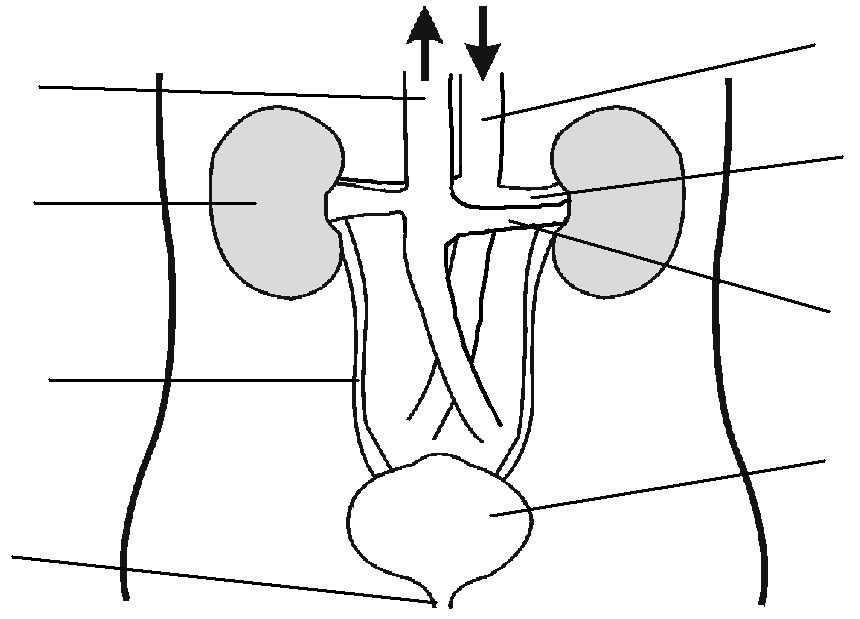 Blood TypeCan Donate ToCan Receive From